ImageFile nameCaption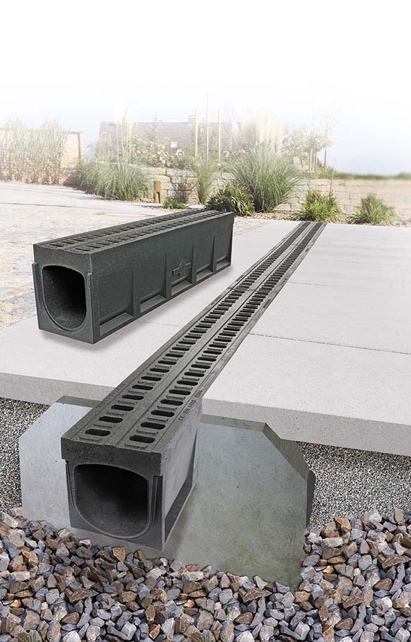 RichardBrink_MonoFortis_01The Mono-Fortis dewatering channel from the company Richard Brink is the ideal solution for heavy-duty use up to load class E 600.Photo: Richard Brink GmbH & Co. KG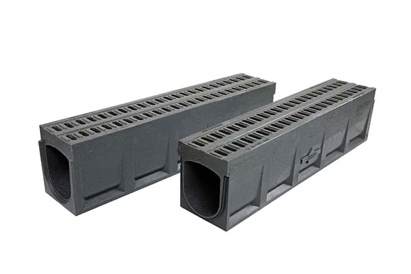 RichardBrink_MonoFortis_02The new polymer concrete product from the metal products manufacturer combines the channel body and grating in one monolithic component. A nut-and-groove system with integrated rubber seals ensures a watertight transition at the channel joints.Photo: Richard Brink GmbH & Co. KG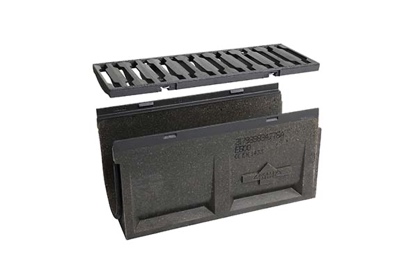 RichardBrink_MonoFortis_03Half-metre lengths of the Poly-Fortis channels topped with the Zippa grating can be used as a flush box.Photo: Richard Brink GmbH & Co. KG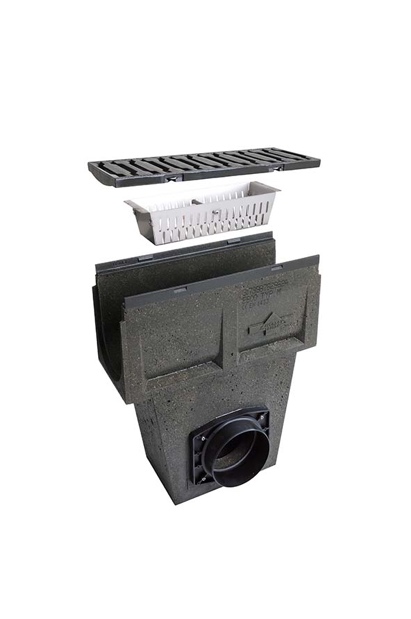 RichardBrink_MonoFortis_04The Mono-Fortis can also be combined with drainage units made from polymer concrete that feature dirt traps and can be connected to the sewer system.Photo: Richard Brink GmbH & Co. KG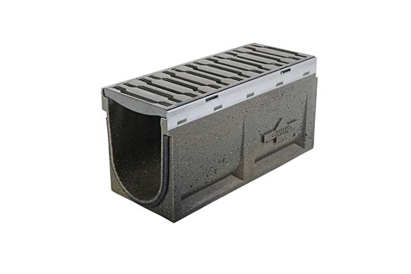 RichardBrink_MonoFortis_05For both the flush box and drainage unit used with the Mono-Fortis, customers can choose between frames made from cast iron or hot-dip galvanised steel.Photo: Richard Brink GmbH & Co. KG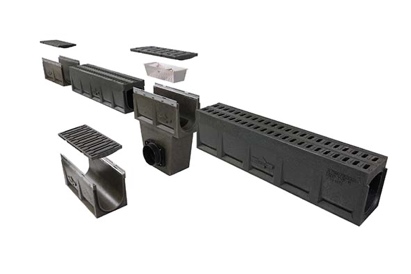 RichardBrink_MonoFortis_06The flexible combination of the Mono-Fortis with flush boxes and drainage units allows for all kinds of options when putting together functional and extremely robust linear drainage.Photo: Richard Brink GmbH & Co. KG